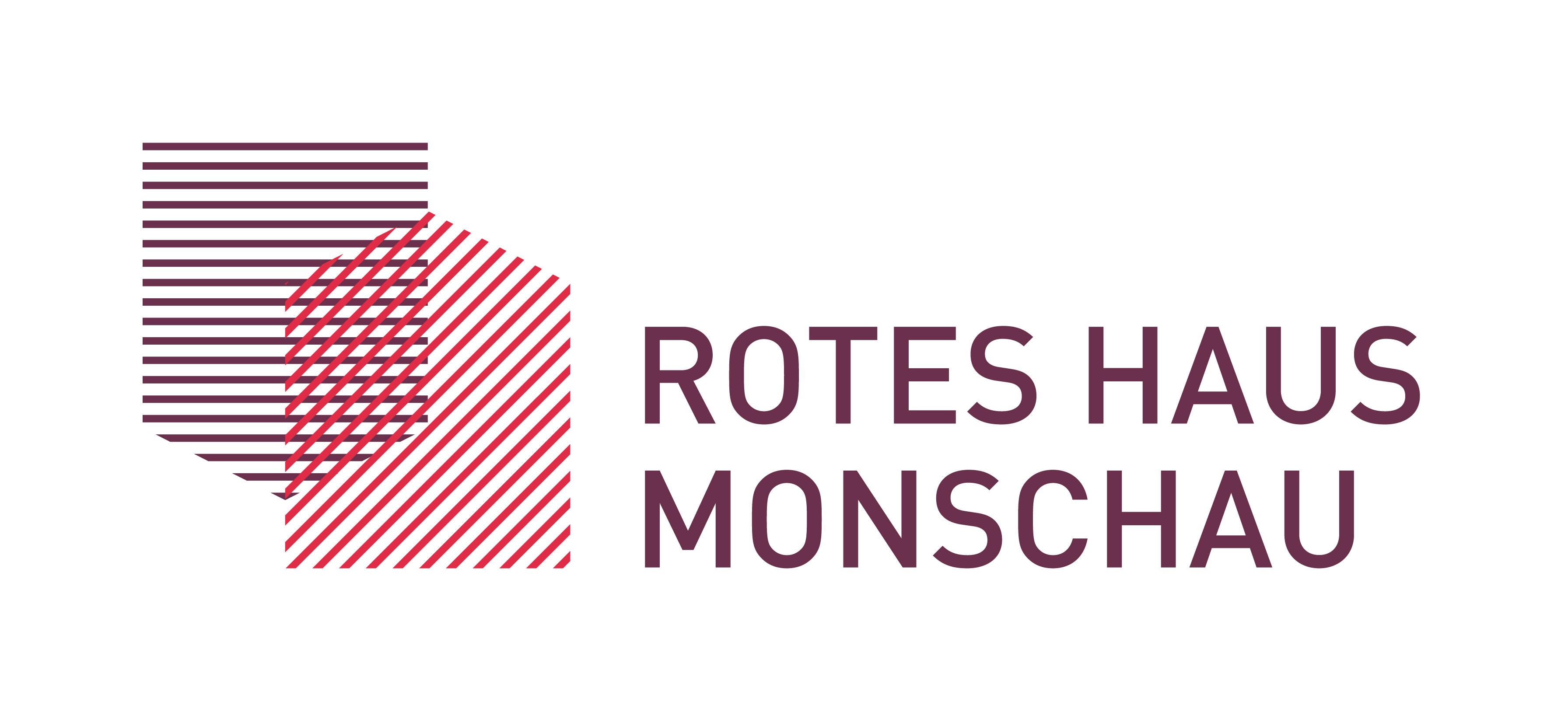 Serviceinformationen
Öffnungszeiten
01. April – 30. November
Dienstag – Sonntag
10:00 – 13:00 Uhr und 14:00 – 17:00 UhrGeöffnet an folgenden Feiertagen:
Ostern, Tag der Arbeit, Christi Himmelfahrt, Pfingstmontag, Fronleichnam, 
Tag der deutschen Einheit, AllerheiligenEintrittspreise
Erwachsene 5,00 €
Studierende, Auszubildende, Schwerbehinderte 3,00 €Freier Eintritt (mit Nachweis)
Kinder und Jugendliche unter 18 Jahren, Geflüchtete, Leistungsberechtigte des LVRFührungsangebotEinführungsvortrag (ab 10 bis 40 Personen)
Mit den wichtigsten Informationen zum Museum und der Ausstellung.
Dauer: ca. 15 Minuten
Preis: kostenlosGeführter Rundgang (ab 2 bis 20 Personen)
Ausführliche Raum-zu-Raum-Führung.
Dauer: ca. 1,5 Stunden
Preis: 60 € zusätzlich zum EintrittEinführungsvortrag für Schulklassen und Kindergärten (max. eine Klasse/Gruppe)
Speziell auf die jeweilige Altersklasse zugeschnittener Einführungsvortrag über die Lebensgewohnheiten im 18. Jahrhundert, die damalige Tuchherstellung und die Besonderheiten des Roten Hauses.
Dauer: ca. 30 Minuten
Preis: 35 €Corona-RegelungenFür den Besuch im Roten Haus Monschau gilt die 3G-Regel. Besucher*innen müssen entweder vollständig geimpft oder genesen sein, oder sie müssen einen negativen Testnachweis vorlegen. Anerkannt werden PCR-Tests, die nicht älter als 48 Stunden sind, sowie offizielle Bürgertests, die nicht älter als 24 Stunden sindDas Tragen einer medizinischen Maske oder einer FFP2-Maske sowie das Einhalten von Abstandsregeln (1,50 m) ist in allen Räumen verpflichtend.